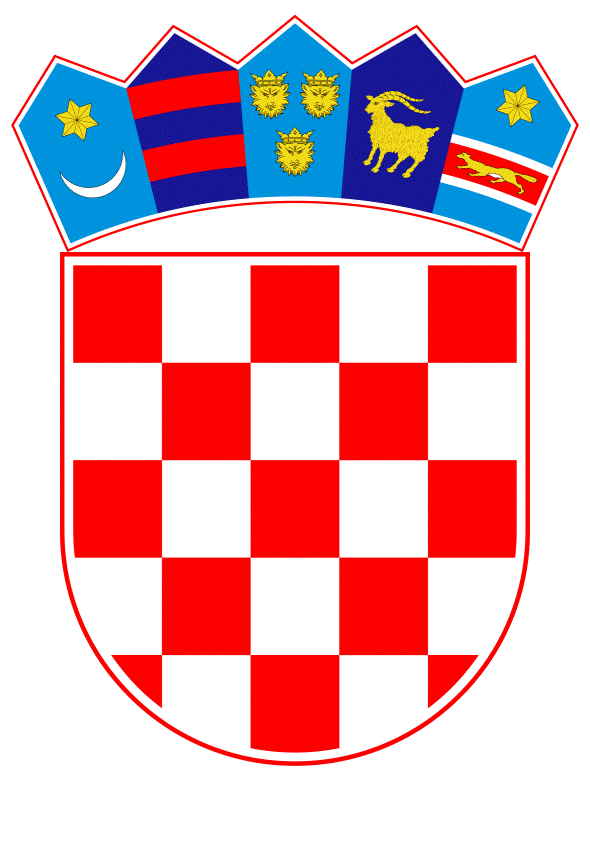 VLADA REPUBLIKE HRVATSKEZagreb, 6. veljače 2023.___________________________________________________________________________________________________________________________________________________________________________________________________________________________________________PRIJEDLOGNa temelju članka 31. stavka 2. Zakona o Vladi Republike Hrvatske („Narodne novine“, br. 150/11, 119/14, 93/16, 116/18 i 80/22), a u vezi s člankom 11. Zakona o sustavu civilne zaštite („Narodne novine“, br. 82/15, 118/18, 31/20, 20/21 i 114/22), Vlada Republike Hrvatske je na sjednici održanoj ______________________veljače 2023. godine donijelaO D L U K Uo slanju modula srednje kategorije za urbano traganje i spašavanje iz ruševina u TurskuI.Prihvaća se prijedlog Ministarstva unutarnjih poslova dostavljen Vladi Republike Hrvatske dopisom, KLASA: 011-02/23-01/61, URBROJ: 511-01-152-23-2, od 6. veljače 2023. godine o slanju modula srednje kategorije za urbano traganje i spašavanje iz ruševina u Tursku pogođenu razornim potresom.II.Zadužuje se Ministarstvo unutarnjih poslova za pripremu izvršavanja aktivnosti iz ove Odluke.III.Modul iz točke I. ove Odluke sastoji se od:25 spasitelja10 pripadnika logističkog tima5 voditelja timova10 potražnih pasa. IV.Zadužuje se Ministarstvo unutarnjih poslova, Ravnateljstvo civilne zaštite da na temelju podataka dobivenih putem Koordinacijskog centra za odgovor na hitne situacije (ERCC) Mehanizma Unije za civilnu zaštitu Europske komisije o prihvatu ponuđene pomoći izradi popis modula te organizira prijevoz ljudi, pasa i opreme u Tursku.V.Financijska sredstva potrebna za provedbu ove aktivnosti osigurana su u okviru Državnog proračuna Republike Hrvatske za 2023. godinu na pozicijama Ministarstva unutarnjih poslova, Ravnateljstva civilne zaštite.VI.Ova Odluka stupa na snagu danom donošenjaKLASA: URBROJ: Zagreb, 	_______ 2023.   									      PREDSJEDNIK 								          	mr. sc. Andrej PlenkovićOBRAZLOŽENJEDana 6. veljače 2023. godine razoran potres jakosti 7,8 po Richteru pogodio je Tursku i sjeverozapadni dio Sirije u 4:17 sati ujutro po lokalnom vremenu na dubini od približno 17,9 kilometara. Epicentar potresa bio je u okrugu Pazarcik, u pokrajini Kahramanmaras na jugoistoku zemlje, oko 60 km zračne linije od sirijske granice, a osjetio se i na Cipru i u Libanonu. U potresu koji je pogodio Tursku i Siriju poginulo je najmanje 670 osoba. U Turskoj su poginule najmanje 284 osobe, a ozlijeđeno ih je više od 2300.Dana 6. veljače Turska je putem Europskog centra za odgovor i koordinaciju (ERCC) Mehanizma Unije za civilnu zaštitu Europske komisije podnijela zahtjev za pomoć i zatražila module za urbano traganje i spašavanje srednje i teške kategorije. Na temelju potreba definiranih u zahtjevu, Ministarstvo unutarnjih poslova je razmotrilo dostupnost modula te ponudilo pomoć Turskoj 6. veljače 2023. Dana 6. veljače 2023. Turska je prihvatila ponuđenu pomoć Republike Hrvatske putem ERCC-a.Transport ljudi, pasa i opreme osigurava Ministarstvo unutarnjih poslova Ravnateljstvo civilne zaštite, a predviđeni termin polaska je 6 veljače 2023. godine.Predlagatelj:Ministarstvo unutarnjih poslovaPredmet:Prijedlog odluke o slanju modula srednje kategorije za urbano traganje i spašavanje iz ruševina u Tursku